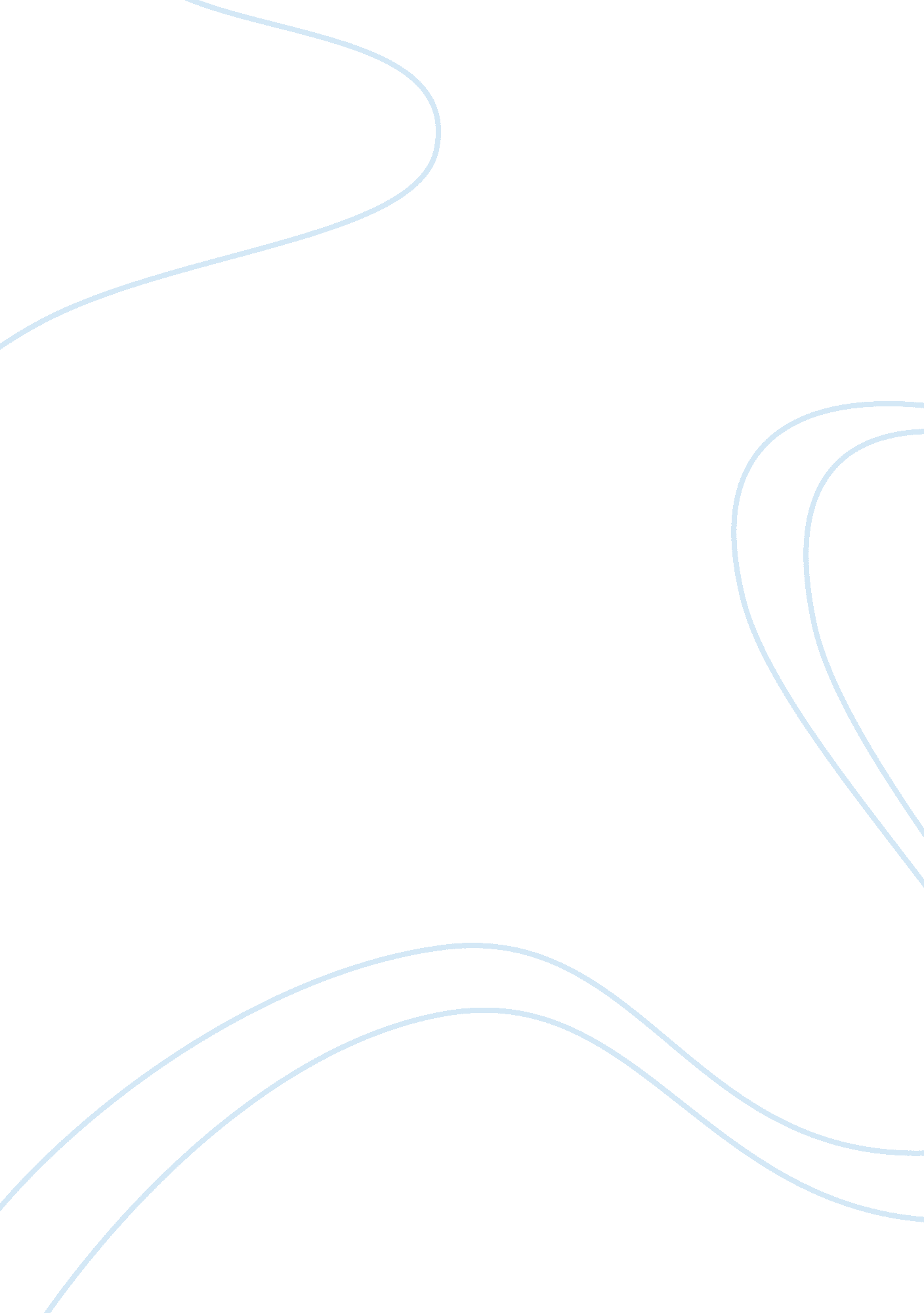 Family guy and the good the bad and the daily showFamily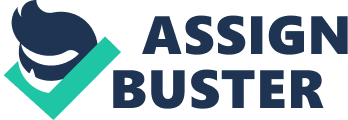 When it comes to the topic of popculture, most American’s will readily agree that TV shows have a great impact on our life and beliefs. Where this agreement usually ends, however is on the question does it make us smarter in the real facts about the American society. Jason Zinger writer of “ The Good, The Bad, and The Daily Show” and Antonia Peacocke writer of “ FamilyGuy and Freud: Jokes and their relation to the unconscious” both maintain the same view of how harsh comedy is used in both shows. They differ entirely in their portrayal of how the shows comedy is conducted to characterize the life of Americas, Whereas Jason Zinger a psychologist writes about “ The Daily Show how it informs Americans with “ fake” news, but in reality is real news swirled with comedy to emphasize the truth. Antonia Peacocke, a student fromHarvardagrees Family guy goes beyond insulting the media, but maintains a reality about society. Both writers agree on not blaming the shows for its comedy, but how the public is mature enough to handle the facts. Peacocke expresses how “ McFarland makes an important point: that no amount of televisioncensorshipwill ever change the harsh nature of reality and to censor reality is mere folly. ” (pg). She focuses on the ethos to acknowledge the pride of American society; therefore she explains how people tend to feel insulted when confronted directly. Zinger agrees with peacocke along the same lines how both shows go beyond to explain the American society. Pecocke explains that every show has some educational purposes, and these animate cartoons show “ some aspects of Americanculture” (pg 303). Haven’t finished need more to add similarities between zinger and peacocke. Many shows have their own way of directing information by educating or entertaining the viewers. Peacocke writes in her article that is all psychological, and that every show has ethic in their show that we can all learn from. In her article she demonstrates us that shows like Family Guy are more than just entertainment, but many people judge this shows as pure comedy and entertainment with no educational purposes. Family Guy shows to their public current life issues, they make these issues entertaining and funny to make their public understand in ways that might offend people but acceptable in society. Peacocke explains how the show makes the public understand though laughter and comedy rather than being judgmental. She further deepens her perspective pointing out shows like Family Guy help people understand the American culture as well as help people understand other ethnicity and other genders through laughter. The news has even found ways to make it entertaining to inform the public of current life issues. Jason Zinger argues that in recent years Americans have “ turned away from mainstream media” (pg) and have turned into alternatives programs to obtain the news. He explains The Daily Show informs people in unusual type of way that can be seen as entertaining and educational. According to the article, it argues that many people conclude the show misleads their viewers to think that is a show with no accurate information because of its comedy. Zinger believes that the show is not corrupt “ If uses real news, items , and real stories, whether people tune into to be entertained, to be informed or both … The daily Show shapes people’s perspective on the world” (pg 366). Many shows inform their viewers in a way that can be unusual, thus making the decision whether the source is reliable or not depends on the person. Zinger explains that “ if viewers are tuning into a comedy show to get the latest newsI believethat the viewers can distinguish between pure entertainment and the real news” (Pg 367). He opinioned people feel that shows like The Daily Show are misleading the public into having negative thoughts about the current issues because not a lot of information is explained. ; therefore people think this shows only care about ratings. Zinger explains that having these ratings and knowing people tune in more gives the network more reason to give accurate information pg(366). The articles explain how media has found a different way to educate society with information in a new method. Zinger and Peacocke believe every show contains valuable information whether we tune into to obtain news or to relax and be entertained. American Society receives information in many different ways, it all depends where do we want our information. Both authors conclude we gained knowledge in different ways and the media is found its way for it to be entertaining and informative for American society. 